
HASIL DAN PEMBAHASANAnalisis Proyeksi Jumlah Penduduk Yang Sudah TerlayaniUntuk menentukan kebutuhan air bersih pada masa mendatang pada setiap wilayah perlu terlebih dahulu diperhatikan keadaan penduduk yang ada pada saat ini dan proyeksi jumlah penduduk pada masa mendatang. Dalam perencanaan proyeksi jumlah penduduk ini direncanakan sampai 10 tahun yang akan datang terhitung dari tahun 2021 sampai tahun 2030. Data jumlah penduduk yang digunakan untuk menghitung rerata pertumbuhan penduduk adalah data jumlah penduduk di Kecamatan Alak dari tahun 2016 sampai dengan tahun 2020. Berikut data jumlah penduduk Kecamatan Alak mulai dari tahun 2016-2020:Tabel 4. 1 Data Jumlah Penduduk Kecamatan Alak selama 5 Tahun TerakhirSumber : BPS Kota KupangRata-rata pertambahan penduduk untuk Kecamatan Alak dari tahun 2016- 2020 adalah :Tabel 4. 2 Rata-Rata Persentase Pertumbuhan PendudukSumber : Hasil PerhitunganProyeksi jumlah penduduk Kecamatan Alak akan dihitung dengan menggunakan tiga metode, yaitu metode Geometrik, Aritmatik danEksponensial. Kriteria pemilihan salah satu dari ketiga metode ini adalah dengan membandingkan grafik ketiga metode tersebut, manakah yang paling mendekati grafik data jumlah penduduk saat ini.a.	Perhitungan Proyeksi Penduduk Dengan Metode AritmatikaAdapun persamaan yang digunakan untuk perhitungan proyeksi penduduk kecmatan Alak adalah sebagai berikut :Pn = Po x (1 + r x n)•	Pn	= Jumlah penduduk pada akhir tahun periode•	Po	= Jumlah penduduk pada awal proyeksi•	r	= Rata-rata pertumbuhan penduduk•	n	= Kurun waktu Proyeksi Pn	= Po (1 + r. n)Pn	= 76908 (1+ 0.05671 x 1)= 81286 jiwaDengan cara yang sama, proyeksi pertumbuhan penduduk dengan metode Aritmatika, secara lengkap disajikan pada tabel berikut.:Tabel 4.3 Proyeksi Pertumbuhan Penduduk dengan Metode AritmatikaSumber : Hasil Perhitunganb.	Perhitungan Proyeksi Penduduk Dengan Metode GeometrikPerhitungan proyeksi penduduk Kecamatan Alak untuk tahun 2016- 2020dengan Metode Geometrik adalah sebagai berikut:Rumus	: Pn = Po x (1+r) nPn	= 76,908 (1 + 0.05671)= 81269 jiwaKemudian dengan cara yang sama dilakukan perhitungan proyeksi penduduk dengan Metode Geometrik untuk tahun berikutnya disajikan pada tabel berikut :Tabel 4. 4 Proyeksi Pertumbuhan Penduduk dengan Metode GeometrikSumber : Hasil Perhitunganc.	Perhitungan Proyeksi Penduduk Dengan Metode EksponensialPerhitungan proyeksi penduduk untuk Tahun 2020-2023 dengan Metode Ekponensial adalah sebagai berikut:Maka proyeksi penduduk pada tahun 2021 dan tahun yang akan datang (Pn) dengan menggunakan Metode Eksponensial adalah :Untuk mencari nilai Pn Pn = 76908 x 2.71828= 81424Tabel 4. 5 Proyeksi Pertumbuhan Penduduk dengan Metode EkponensialSumber : Hasil PerhitunganUji kesesuaian Metode Proyeksi Jumlah PendudukUntuk melakukan uji kesesuaian metode proyeksi jumlah penduduk perlu diproyeksi terlebih dahulu dari tahun dasar 2016 sampai 2020 dengan menggunkan Metode Geometrik, Aritmatika dan Eksponensial (dapat di lihat dari table 4.6). Setelah itu baru dihitung koefisien korelasi untuk menentukan metode mana yang akan dipakai sebagai proyeksi jumlah penduduk pertumbuhan penduduk.Tabel 4. 6 Pertumbuhan Penduduk Dengan Beberapa MetodeSumber : Hasil PerhitunganRumus Korelasi :r = Dengan:ᴦ = Koefisien Korelasi n = Jumlah datax = Jumlah penduduk setiap tahun dari tahun dasar y = jumlah penduduk tiap tahun hasil proyeksiTabel 4. 7 Uji Kesesuaian Metode Proyeksi GeometrikSumber : Hasil PerhitunganTabel 4. 8 Uji Kesesuaian Metode AritmatikSumber : Hasil PerhitunganTabel 4. 9 Uji Kesesuaian Metode EksponensialSumber : Hasil PerhitunganDari hasil perhitungan Koefisien korelasi dengan menggunakan Metode Geometrik, Aritmatik dan Eksponensial maka diperoleh hasil bahwa Metode Eksponensial memiliki korelasi terbesar dan mendekati +1Perhitungan Kebutuhan Air BersihKriteria untuk menghitung proyeksi kebutuhan air bersih Kecamatan Alak mengikuti standart yang dikeluarkan oleh Peraturan Mentri Pekerjaan Umum No 18 tahun 2007 dan keadaan di lapangan sebagai berikut:Kebutuhan Air DomestikKebutuhan Domestik, meliputi:1.	Cakupan pelayananCakupan pelayanan hingga akhir tahun 2020 sebesar 30%% dari jumlah penduduk di daerah layanan (existing, sumber: unit PDAM Kecamatan Alak).Cakupan pelayanan sampai tahun 2030 direncanakan sesuai dengan kebutuhan pada daerah pengembangan yang akan dilayani.2.	Sambungan Rumaha.	Satu sambungan rumah melayani 5 jiwab.	Presentase pelayanan sambungan rumah sebesar 30% (existing sumber: unit PDAM Kecamatan Alak)Kebutuhan Air Non DomestikPresentase pelayanan non domestik direncanakan sebesar 20- 30 % (Sesuai Kriteria Perencanaan Air Bersih Berdasarkan SNI tahun 1996) dari kebutuhan domestik. Kebutuhan non domestik digunakan untuk memenuhi kebutuhan air seperti fasilitas pendidikan, fasilitas kesehatan, tempat peribadatan, fasilitas industri, fasilitas perdagangan perdagangan fasilitas umum dan lain-lain. Kebutuhan air komersial untuk suatu daerah cenderung meningkatsejalan dengan peningkatan penduduk dan perubahan tataguna lahan.Kehilangan AirUntuk presentase kehilangan air sebesar 20 % hingga akhir tahun perencanaan pengembangan (sumber: Unit PDAM Kecamatan Alak).Perhitungan Kebutuhan AirKebutuhan air tidak selalu sama, tetapi berfluktuasi. Pada umumnya kebutuhan air dibagi menjadi tiga yaitu:•	Kebutuhan air rata – rataKebutuhan air rata-rata adalah kebutuhan air untuk keperluan domestik dan nondeomestik (Sumber: Peraturan Mentri Pekerjaan Umum No 18 tahun 2007).•	Kebutuhan air maksimumKebutuhan air maksismum dihitung 1,15 dari kebutuhan air rata- rata (Sumber: Peraturan Mentri Pekerjaan Umum No 18 tahun 2007).•	Kebutuhan air jam puncakDihitung 1,50 x kebutuhan air rata – rata (Peraturan Mentri Pekerjaan Umum No18 tahun 2007).Contoh perhitungan kebutuhan air bersih pada tahun 2020 sebagai berikut:1.	Proyeksi jumlah penduduk Kecamatan Alak pada tahun 2020 adalah sebesar 76.908 jiwa 2.	Jumlah penduduk yang dilayani sampai tahun 2020 adalah 23.072 jiwa atau 4614 SR (dari data unit PDAM Kecamatan Alak).3.	Kebutuhan air DomestikJumlah penduduk yang dilayani 100% (existing sumber: unit PDAM Kecamatan Alak)= 23072 x 100%= 23072 jiwaBerdasarkan Peraturan mengenai konsumsi kebutuhan air berdasarkan daerahdan jumlah penduduk, Kecamatan Alak termasuk Kategori IV yaitu kota kecil dengan jumlah kebutuhan air 130 L/org/hari.= 23072 jiwa x 130 L/org/hari= 2999360 L/hari= 2999,4 m3/hari= = 34,715 lt/dt4.	Kebutuhan air non domestic= 20% x Q domestic= 20% x 34,175 m3/hari= 6,942 lt/dt 5.	Total kebutuhan air= kebutuhan air domestik + kebutuhan air non domestik= 34,175 + 6,942= 41,659 lt/dtTingkat kehilangan air sebesar 20%= 20% x total kebutuhan air= 20% x 41,659 lt/dt= 8,332 lt/dt6.	Kebutuhan air rata-rata= total kebutuhan air + kehilangan air=41,659 + 8,332= 49,990 lt/dt7.	Kebutuhan harian maksimum= (1,15) x kebutuhan air rata-rata= 1,15 x 49,990 lt/dt= 57,489 lt/dt8.	Kebutuhan harian jam puncak= (1,50) x kebutuhan air rata-rata= 1,50 x 57,489 lt/dt= 86,233 lt/dtPerhitungan kebutuhan air pada tahun 2021 – 2030 jumlah penduduk yang belum terlayaniTabel 4. 10 Data jumlah penduduk yang belum terlayani air bersihSumber : Hasil PerhitunganUji kesesuaian metode Proyeksi jumlah penduduk yang belum terlayaniA.	Analisi dengan metode Aritmatika Pt = p0 (1 + r x t)Pt = 53.836 (1 + 0,0212 x 10)  = 65.238Tabel 4. 11 Analisa dengan metode aritmatikaSumber : Hasil PerhitunganB.	Analisa menggunakan metode Geometrik Pt	=	Po (1 + r) ᵗPt	=	 53.836 (1 + 0,02118) 10       =	 66389Tabel 4. 12 Analisa dengan metode geometricSumber : Hasil PerhitunganC.	Analisa dengan metode Eksponensial Pt = po (e x r x t)Pt = 53.836 (2,7182818 x 0,02118 x 10)Pt = 66536Tabel 4. 13 Analisa dengan metode ekponensialSumber : Hasil PerhitunganTabel 4. 14 Uji Kesesuaian Metode Proyeksi Aritmatika Sumber : Hasil Perhitungan		Tabel 4. 15 Uji Kesesuaian Metode Proyeksi GeometrikSumber : Hasil PerhitunganTabel 4. 16 Uji Kesesuaian Metode EksponensialSumber : Hasil PerhitunganTabel 4. 17 Pertumbuhan Penduduk Dengan Beberapa MetodeSumber : Hasil PerhitunganPemilihan metode proyeksi pertumbuhan di atas berdarkan cara pengujian statistic yakni berdasarkan pada nilai-nilai koofisien korelasiRumus Korelasi :r =Dengan :ᴦ = Koefisien Korelasin = Jumlah datax = Jumlah penduduk setiap tahun dari tahun dasar y = jumlah penduduk tiap tahun hasil proyeksiDari hasil perhitungan Koefisien korelasi dengan menggunakan Metode Geometrik, Aritmatik dan Eksponensial maka diperoleh hasil bahwa Metode Gemetrik memiliki korelasi terbesar dan mendekati +1Tabel 4. 18 Proyeksi Kebutuhan Air Bersih Kecamatan Alak 2020-2030Sumber : Hasil PerhitunganKeterangan :1.	Jumlah Penduduk : Proyeksi Jumlah Penduduk menggunakan Eksponensial2.	Prosentasi Penduduk Yang Dilayani : Jumlah penduduk yang dilayani dibagi 5 orang per SR3.	Jumlah Penduduk Yang Dilayani : Data Pelanggan dari PDAM a.Pemakaian Air Domestik : Kebutuhan air bersih orang/harib.Prosentase Pelayanan  : Kebutuhan air orang perhari dikalikan jumlah pelangganc. Jumlah Jiwa Per SR : 20% dari kebutuhan domesticd. Sambungan Rumah : 1,15 dikali kebutuhan air yang dibutuhkan e.Kebutuhan Non Domestik : 1,7 dikali kebutuhan air harian maksimum4.	Total Kebutuhan Air : 20% dikali kebutuhan air yang dibutuhkan5.	Kehilangan Air : Kebutuhan air domestik ditambah kehilangan / kebocoran6.	Kebutuhan Air Rata-rata : Kebutuhan pemakaian per hari per liter x jumlah pemakaian per orang7.	Kebutuhan Air Maksimum:Faktor kebutuhan air maksimum x kebutuhan air rata-rata l/d8.	Kebtuhan Air Jam Puncak: Jam pemakaian puncak / pemakaian rata-rata per jamTabel 4. 19 Proyeksi Kebutuhan Air Bersih Pelanggan Tidak terlayani Kecamatan Alak 2020-2030Sumber : Hasil PerhitunganKeterangan :1.	Jumlah Penduduk : Proyeksi Jumlah Penduduk menggunakan Aritmatika2.	Penduduk Tidak Terlayani : Data Pelanggan dari PDAM3.	Penduduk Tidak Terlayani : Kebutuhan air bersih orang/haria.Pemakaian  Air Domestik : Kebutuhan air orang perhari dikalikan jumlah pelanggan b.Prosentasi Pelayanan : 20% dari kebutuhan domesticc.Jumlah Penduduk Yang Dilayani: 1,15 dikali kebutuhan air yang dibutuhkan d.Sambungan Rumah : 1,7 dikali kebutuhan air harian maksimume.Kebutuhan Air : 20% dikali kebutuhan air yang dibutuhkan4.	Kebutuhan non domestik : 20% dari kebutuhan domestik5.	Kebutuhan air total : Kebutuhan air domestik ditambah kehilangan / kebocoran6.	Kehilangan Air: Pemakaian harian per liter x jumlah pengguna7.	Kebutuhan Air rata-rata :Kebutuhan pemakaian per hari per liter x jumlah pemakaian per orang8.	Kebutuhan Air Harian Maksimum : Faktor kebutuhan air maksimum x kebutuhan air rata-rata l/t9.	Kebutuhan Air Jam Puncak : Jam pemakaian puncak / pemakaian rata-rata per jamAnalisis Kapasitas ReservoirTampungan yang digunakan yaitu jenis material dari beton, agar bisa digunakan dalam jangka waktu yang panjang. Sebelum didistribusikan ke penduduk Kecamatan Alak, air yang mengalir dari sumber akan ditampung ke dalam reservoir. Hal ini dilakukan dengan tujuan untuk mengeluarkan air secara stabil atau konstan. Karena jika tidak menggunakan reservoir, air akan tidak stabil pengalirannya, maka dari itu untuk dapat mengetahui volume tampungan harus dihitung berdasarkan fluktuasi pemakaian air masyarakat per jam dalam satu hari. Berikut perhitungan fluktuasi pemakaian air pada 00.00 – 24.00 menggunakan cara Load Factor :Tabel 4. 20 Faktor Pengalian (Load Factor) Terhadap Air BersihSumber : DPU Ditjen Cipta Karya Direktorat Air Bersih, 1994: 24Pada perencanaan dimensi reservoir dihitung berdasarkan fluktasi dan kebutuhan air perjam (Dirjen cipta karya DPU), dengan kapasitas produksi sebesar 107,28 lt/dt sumber air berasal dari sungai dendeng dengan system pengaliran 24 jam , dengan kebutuhan air kemudian dijumlahkan sehingga menjadi sisa komulatif , sisa komulatif inilah yang akan ditampung pada reservoir untuk memenuhi kebutuhan air bersih pada jam selanjutnya. Analisa perhitungan kapasitas reservoir dapa dilihat pada table berikut :Tabel 4. 21 Fluktuasi Pemakaian Air Kecamatan AlakSumber : Hasil PerhitunganKeterangan: (2) Load faktor (Dirjen Cipta Karya DPU WHO/UNDP (1980): Rular Water Supply, East Java Indonesia).(3) Kapasitas produksi PDAM.(4) Kebutuhan air rata-rata tahun 2031.(5) Kebutuhan air rata-rata 2031 (2) yang diperhitungkan terhadap load faktor(6) Selisih antara kapasitas produksi dengan kebutuhan air, yaitu (3) - (4).(7) Total selisih antara kapasitas produksi dengan kebutuhan air dan sisa komulatif, yaitu (6) + (7).Dari tabel fluktuasi kebutuhan air bersih diatas, diperoleh kumulatif isi tampungan terbesar terjadi antara Pada rentang jam 03.00 hingga 06.00, diperoleh sisa kumulatif yang melebihi kapasitas reservoir eksisting dengan sisa terbesar yaitu 240,31𝑚³. Karena kapasitas tampungan reservoir eksisting yaitu 200 𝑚³ maka untuk sisa kumulatif yang lebih besar dari kapasitas eksisting akan dianggap 200 𝑚³ karena sisa air akan dibuang oleh pipa peluap reservoir. Dengan begitu kebutuhan air pada jam selanjutnya tidak terpenuhi. Karena kapasitas saat ini 200 𝑚³ maka setelah dianalisa lagi dengan cara coba-coba, untuk memenuhi kebutuhan air bersih dalam rencana pengembangan 10 tahun kedepan maka kapasitas reservoir baru yang diperlukan yaitu 300 𝑚³. Maka direncanakan reservoir baru dengan dengan dimensi panjang 8,3 m, lebar 7,81 m dan tinggi 8 m dengan jenis konstruksi beton cor. Kedalaman free board direncanakan 10% dari ketinggian reservoir yaitu 0,4 m, maka dimensi reservoir yaitu panjang 8,3 m, lebar 7,5 m dan tinggi 8 m. Berikut untuk gambar reservoir rencana pengembangan sistem jaringan air bersih PDAM Unit Kecamatan Alak. Jadi volume reservoir total yang diperlukan dalam sistem jaringan ini adalah sebesar 300 m3 (Direncanakan lebih untuk keperluan sisa tampungan). Diasumsikan tinggi reservoir 8 m dan lantai dasar reservoir berbentuk persegi. Maka dimensi reservoir adalah :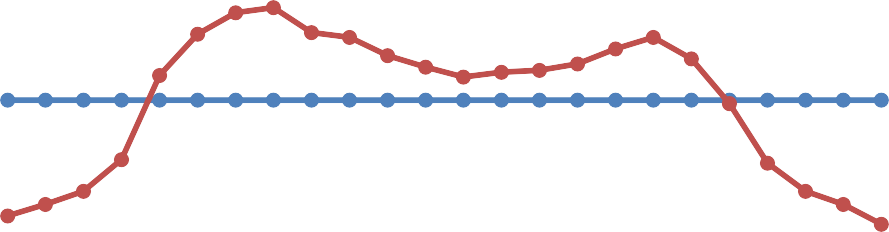 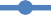 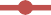 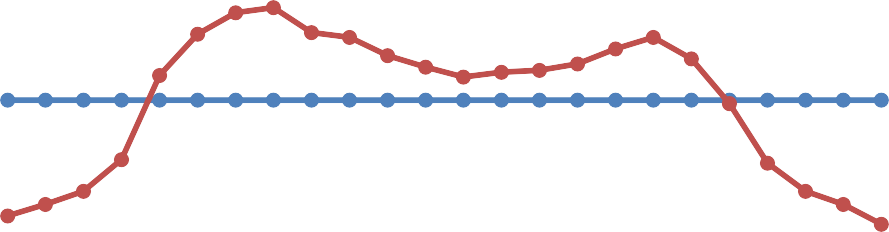 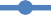 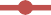 V 	= P x L x T    488,13 m3 	= P x L 8 m         P x L	= "500" /"8"  m         P x L	= 62,5 mDiasumsikan :  P:L = 62,5 m  P2  = 62,5 m  P     = 7,5 x 8,3Maka dimensi Reservoir adalah :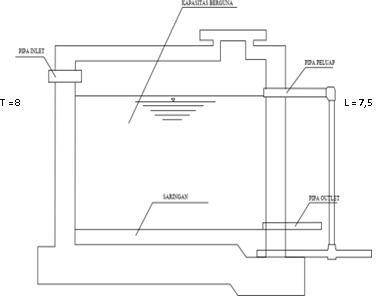 Gambar 4. 2 Sketsa ReservoirAnalisa Jaringan Distribusi Air Bersih Dengan Menggunakan SoftwarWaterCadAnalisa jaringan distribusi air bersih bertujuan untuk mengetahui nilai (pressure) dan kehilangan air (headloss) agar sesuai dengan standart yang sudah ditetapkan. Analisa jaringan distribusi ini mencakup seluruh wilayah yang terlayani oleh PDAM Kecamatan Alak. Dalam studi ini jenis simulasi yang digunakan untuk menganalisa jaringan pipa distribusi air bersih dengan menggunakan program WaterCad, tujuan simulasi tersebut ialah untuk menganalisis kondisi aliran pipa distribusi. Hasil simulasi jaringan pipadistribusi akan ditampilkan dalam bentuk tabel dan dimana hasil yang ditampilkan berdasarkan junction tersebut akan menampilkan demand, elevasi, kecepatan aliran air dalam pipa dan tekanan sisa pada setiap titik simpul yang berbeda-beda berdasarkan waktu dan kebutuhan air bersih di setiap daerah layanan tiap jamnya. Adapun data yang harus di masukkan kedalam program WaterCad adalah jenis pipa, diameter pipa, panjang pipa, evaluasi reservoir, elevasi pada setiap titik simpul. kondisi jaringan pipa existing pada kecamatan Alak terdapat 99 node dengan jumlah pipa sebanyak 102, yang tediri dari pipa berwarna pink berdiameter 4 inch (110 mm), sedangkan pipa berwarna biru berdiamater 2,5 inch (75 mm), serta warna kuning berdiameter 1,5 inch (50 mm). Untuk node yang ada pada jaringan pipa existing Kecamatan Alak sudah memenuhi Standar Nasional Indonesia (SNI) yaitu tekanan air >10 meter, Dengan semakin bertambahnya populasi penduduk dan bertambahnya penggunaan air bersih maka sangat perlu dilakukan pengembangan.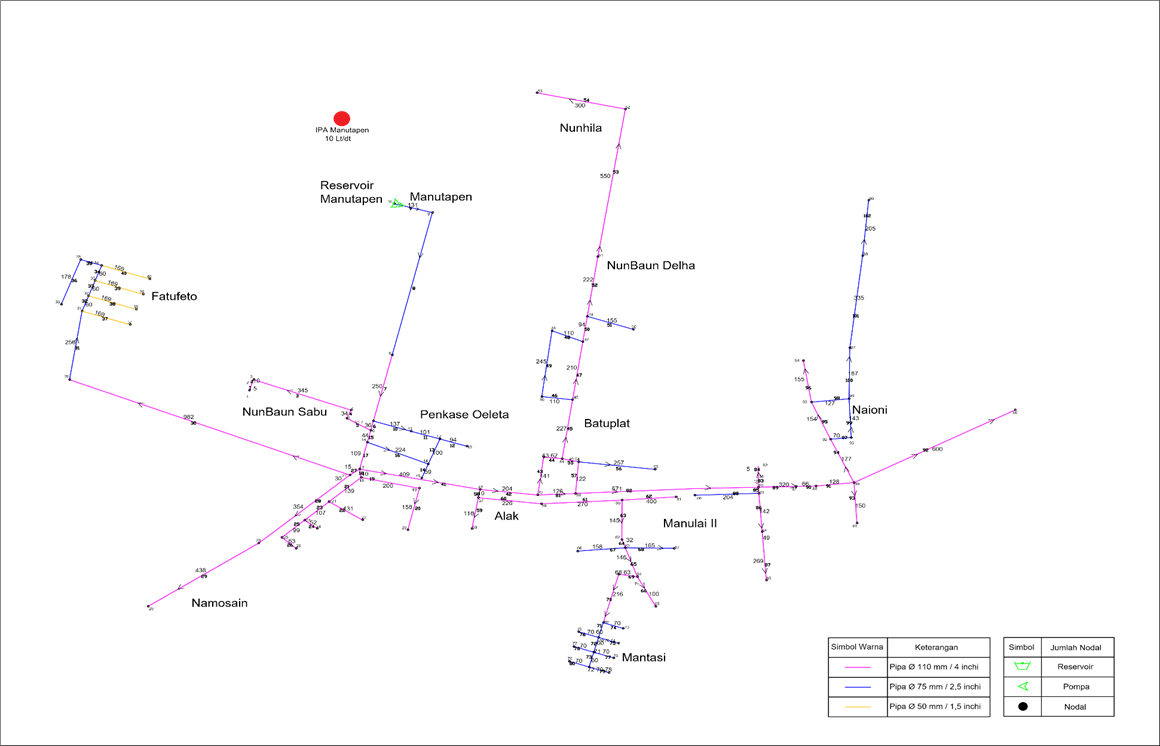 Gambar 4. 3 Hasil Analisa Jaringan Perpipaan Menggunakan WatercadSumber : WaterCadSimulasi Pada Jaringan Air Bersih Pipa PengembanganSimulasi Alternatif 1Analisa tekanan pada pukul 00.00Dari hasil analisa jaringan air bersih menggunakan program bantu WaterCAD V8i dengan pipa transmisi berdiameter 114 mm, pipa distribusi primer berdiameter 76 mm dan pipa sekunder berdiameter 48 mm diperoleh tekanan (pressure) tertinggi 3,7 atm dan terendah 0 atm Tabel 4. 22 Analisa Tekanan Tiap Simpul Pukul 00.00Sumber : Hasil Simulasi Water CadAnalisa Headloss pada pukul 00.00Dari hasil analisa jaringan air bersih menggunakan program bantu WaterCAD V8i dengan pipa transmisi berdiameter 114 mm, pipa distribusi primer berdiameter 76 mm dan pipa sekunder berdiameter 48 mm diperoleh Headloss terkecil 0,000 m/km dan Headloss terbesar 0,227 m/kmTabel 4. 23 Headloss pada pukul 00.00Sumber : Hasil Simulasi  WaterCadAnalisa Tekanan Pada pukul 06.00Dari hasil analisa jaringan air bersih menggunakan program bantu WaterCAD V8i dengan pipa transmisi berdiameter 114 mm, pipa distribusi primer berdiameter 76 mm dan pipa sekunder berdiameter 48 mm diperoleh tekanan (pressure) tertinggi 20 atm dan terendah 0 atmTabel 4. 24 Analisa Tekanan Tiap Simpul Pukul 06.00Sumber : Hasil Simulasi  WaterCadAnalisa Headlose Pada pukul 06.00Dari hasil analisa jaringan air bersih menggunakan program bantu WaterCAD V8i dengan pipa transmisi berdiameter 114 mm, pipa distribusi primer berdiameter 76 mm dan pipa sekunder berdiameter 48 mm diperoleh Headloss terkecil 0,000 m/km dan Headloss terbesar 0,227 m/kmTabel 4. 25 Headloss pada pukul 06.00Sumber : Hasil Simulasi  WaterCadSimulasi Alternatif 2Analisa tekanan pada pukul 00.00Dari hasil analisa jaringan air bersih menggunakan program bantu WaterCAD V8i dengan pipa transmisi berdiameter 140 mm, pipa distribusi primer berdiameter 89 mm dan pipa sekunder berdiameter 42 mm diperoleh tekanan (pressure) tertinggi 5,1 atm dan terendah 0 m/km	Tabel 4. 26 Analisa Tekanan Tiap Simpul Pukul 00.00Sumber : Hasil Simulasi Water CadAnalisa Headloss pada pukul 00.00Dari hasil analisa jaringan air bersih menggunakan program bantu WaterCAD V8i dengan pipa transmisi berdiameter 140 mm, pipa distribusi primer berdiameter 89 mm dan pipa sekunder berdiameter 42 mm diperoleh Headloss terkecil 0,000 atm dan Headloss terbesar 0,118 m/kmTabel 4. 27 Headloss pada pukul 00.00Sumber : Hasil Simulasi  WaterCadAnalisa Tekanan Pada pukul 06.00Dari hasil analisa jaringan air bersih menggunakan program bantu WaterCAD V8i dengan pipa transmisi berdiameter 140 mm, pipa distribusi primer berdiameter 89 mm dan pipa sekunder berdiameter 42 mm diperoleh tekanan (pressure) tertinggi 5,4 atm dan terendah 0,3 atm	Tabel 4. 28 Analisa Tekanan Tiap Simpul Pukul 06.00Sumber : Hasil Simulasi  WaterCadAnalisa Headlose Pada pukul 06.00Dari hasil analisa jaringan air bersih menggunakan program bantu WaterCAD V8i dengan pipa transmisi berdiameter 140 mm, pipa distribusi primer berdiameter 89 mm dan pipa sekunder berdiameter 42 mm diperoleh Headloss terkecil 0,000 m/km dan Headloss terbesar 8,377 m/kmTabel 4. 29 Headloss pada pukul 06.00Sumber : Hasil Simulasi  WaterCadSimulasi Alternatif 3Analisa tekanan pada pukul 00.00Dari hasil analisa jaringan air bersih menggunakan program bantu WaterCAD V8i dengan pipa transmisi berdiameter 89 mm, pipa distribusi primer berdiameter 76 mm dan pipa sekunder berdiameter 60 mm diperoleh tekanan (pressure) tertinggi 1,1 atm dan terendah 0 atmTabel 4. 30 Analisa Tekanan Tiap Simpul Pukul 00.00 Sumber : Hasil Simulasi  WaterCadAnalisa Headloss pada pukul 00.00Dari hasil analisa jaringan air bersih menggunakan program bantu WaterCAD V8i dengan pipa transmisi berdiameter 89 mm, pipa distribusi primer berdiameter 76 mm dan pipa sekunder berdiameter 60 mm diperoleh Headloss terkecil 0,000 m/km dan Headloss terbesar 0,0047 m/kmTabel 4. 31 Headloss pada pukul 00.00Sumber : Hasil Simulasi  WaterCadAnalisa Tekanan Pada pukul 06.00Dari hasil analisa jaringan air bersih menggunakan program bantu WaterCAD V8i dengan pipa transmisi berdiameter 140 mm, pipa distribusi primer berdiameter 89 mm dan pipa sekunder berdiameter 42 mm diperoleh tekanan (pressure) tertinggi 2,2 atm dan terendah 0 atmTabel 4. 32 Analisa Tekanan Tiap Simpul Pukul 06.00Sumber : Hasil Simulasi  WaterCadAnalisa Headlose Pada pukul 06.00Dari hasil analisa jaringan air bersih menggunakan program bantu WaterCAD V8i dengan pipa transmisi berdiameter 140 mm, pipa distribusi primer berdiameter 89 mm dan pipa sekunder berdiameter 42 mm diperoleh Headloss terkecil 0,000 m/km dan Headloss terbesar 2.150 m/km atmTabel 4. 33 Headloss pada pukul 00.00Sumber : Hasil Simulasi  WaterCadAlternatif Yang Dipilih Dari 3 Simulasi Pada Jaringan Air BersihDari hasil analisa jaringan air bersih menggunakan program bantu WaterCad dibuat 3 alternatif, dari ke 3 alternatif tersebut dipilih alternatif 2 karena untuk pressure sudah memenuhi peraturan tekanan pipa dengan pipa transmisi berdiameter 140 mm, pipa distribusi primer berdiameter 89 mm dan pipa sekunder berdiameter 42 mm diperoleh tekanan (pressure) tertinggi 19 atm dan terendah 0 atmAnalisa tekanan pada pukul 00.00Dari hasil analisa jaringan air bersih menggunakan program bantu WaterCAD V8i dengan pipa transmisi berdiameter 140 mm, pipa distribusi primer berdiameter 89 mm dan pipa sekunder berdiameter 42 mm diperoleh tekanan (pressure) tertinggi 5,1 atm dan terendah 0 atm	Tabel 4. 34 Analisa Tekanan Tiap Simpul Pukul 00.00Sumber : Hasil Simulasi  WaterCadAnalisa Headloss pada pukul 00.00Dari hasil analisa jaringan air bersih menggunakan program bantu WaterCAD V8i dengan pipa transmisi berdiameter 140 mm, pipa distribusi primer berdiameter 89 mm dan pipa sekunder berdiameter 42 mm diperoleh Headloss terkecil 0,000 atm dan Headloss terbesar 0,118 atmTabel 4. 35 Headloss pada pukul 00.00Sumber : Hasil Simulasi  WaterCadAnalisa Tekanan Pada pukul 06.00Dari hasil analisa jaringan air bersih menggunakan program bantu WaterCAD V8i dengan pipa transmisi berdiameter 140 mm, pipa distribusi primer berdiameter 89 mm dan pipa sekunder berdiameter 42 mm diperoleh tekanan (pressure) tertinggi 5,4 atm dan terendah 0,3 atm	Tabel 4. 36 Analisa Tekanan Tiap Simpul Pukul 06.00Sumber : Hasil Simulasi  WaterCadAnalisa Headlose Pada pukul 06.00Dari hasil analisa jaringan air bersih menggunakan program bantu WaterCAD V8i dengan pipa transmisi berdiameter 140 mm, pipa distribusi primer berdiameter 89 mm dan pipa sekunder berdiameter 42 mm diperoleh Headloss terkecil 0,000 atm dan Headloss terbesar 8,377 atmTabel 4. 37 Headloss pada pukul 06.00Sumber : Hasil Simulasi WaterCadNoTahunJumlah Penduduk (jiwa)1201662,0902201763,8903201865,5904201976,2915202076,908TahunJumlah Penduduk (P)Presentasi Kenaikan Jumlah Penduduk (ᴦ)201662.09063.38965.59076.29176.9082,8990%201762.09063.38965.59076.29176.9082.6608%201862.09063.38965.59076.29176.90816.315%201962.09063.38965.59076.29176.9080.808%202062.09063.38965.59076.29176.9085,6709%ᴦ rata-rataNoTahunJumlah Penduduk(jiwa)1234567891020212022202320242025202620272028202920308128685633899889435598712103566107779118890120223120522NoTahunJumlah Penduduk (jiwa)1202181269220228563132023899924202494353520259871562026103076720271074388202811179992029116160102030120522NoTahunJumlah Penduduk (Jiwa)12021814242202286349320239157242024971115202510298562026109214720271158208202812285292029130283102030138163TahunProyeksi Penduduk (jiwa)Proyeksi Penduduk (jiwa)Proyeksi Penduduk (jiwa)TahunGeometrikAritmatikEksponensial20218126981286856338998894355987121035661077791188901202231205228142420228563181286856338998894355987121035661077791188901202231205228634920238999281286856338998894355987121035661077791188901202231205229157220249435381286856338998894355987121035661077791188901202231205229711120259871581286856338998894355987121035661077791188901202231205221029852026103076812868563389988943559871210356610777911889012022312052210921420271074388128685633899889435598712103566107779118890120223120522115820202811179981286856338998894355987121035661077791188901202231205221228522029116160812868563389988943559871210356610777911889012022312052213028320301205228128685633899889435598712103566107779118890120223120522138163TahunnJumlahPenduduk (jiwa)XYXYx²y²2016562.09062.09062.09003,855.1681003.855.168.1003.855.168.100201763.39363.38265.61124,191.8904754.081.932.1004.304.810.889201865.59065.59069.33184,547.4721574.302.048.1004.806.897.211201976.29176.29173.26355,589.3474085,820.316.6815.367.543.755202076.90876.90877.41825,954.0803795.914.840.4645.993.580.618TotalTotalTotal334.7690347.714624,137.95851923.974.305.44524.328.000.573ᴦᴦᴦ0.940670.940670.940670.940670.94067TahunnJumlah Penduduk (jiwa)XYXYx²y²2016562.09062.09062.09003.855.168.1003.855.168.1003.855.168.100201763.38963.39865.61114.191.890.4754.018.932.1004.304.810.889201865.59065.59069.13214.534.375.4464.302.048.1004.779.249.372201976.29176.29172.65325.543.783.2235,820.316.6815.278.438.550202076.90876.90876.17425.858.407.7345.914.840.4645.802.513.421TotalTotalTotal344.769345.660623.982.624.97723.974.305.44524.020.225.332rrr0.937230.937230.937230.937230.93723TahunnJumlah Penduduk (jiwa)XYXYX²Y²2016562.09062.090062.09003.855.168.1003.855.168.1003.885.168.100201763.38963.890065.68774.196.785.0574.018.932.1004.314.869.622201865.59165.590069.49384.558.097.8984.302.048.1004.829.387.298201976.29176.291073.52055.608.949.1645,820.316.6815.405.257.567202076.90876,908077.78045.981.937.8055.914.840.4646.049.796.292TotalTotalTotal344.7690962.02924.200.938.03023.974.305.44524.454.478.879rrr0,940730,940730,940730,940730,94073NoDesa Belum TerlayaniJumlah pendudukJumlah pendudukJumlah pendudukJumlah pendudukJumlah pendudukPersentaseKenaikan Jumlah Penduduk (ᴦ)NoDesa Belum Terlayani20162017201820192020PersentaseKenaikan Jumlah Penduduk (ᴦ)1Desa Naioni601361186243644868651,9052Desa Batuplat11778121881243812860134522,2063DesaNunbaun      Sabu11013113981163012025126072,2284Desa Nunbaun Delha10900112831151311900124672,2085Desa Nunhila738875737728798584452,042JumlahJumlah47090485584955051218538372,118No.TahunJumlah Penduduk        (jiwa)1202154.9762202256.1163202357.2574202458.3975202559.5376202660.6777202761.8188202862.9589202964.09810203065.238No.TahunJumlah Penduduk (jiwa)1202154.9762202256.1413202357.3304202458.5445202559.7846202661.0507202762.3438202863.6649202965.01210203066.389No.TahunJumlah Penduduk (jiwa)1202154.9882202256.1653202357.3684202458.5965202559.8506202661.1317202762.4408202863.7769202965.14210203066.536TahunnJumlahPenduduk (jiwa)XYXYx²y²20162017201820192020547.09048.58549.55051.21853.83747.09048.58549.55051.21853.83762.090065.611269.331873.263577.4182410,184,009415,608,570420,593,880431,785,980436,935,405410,184,009414,448,164417,793,600433,472,400437,019,025410,184,009416,772,225423,412,929430,106,121436,851,801TOTALTOTALTOTAL 102,776 102,8852,115,107,8442,112,917,198  2,117,327,085ᴦᴦᴦ                                               0.9634853                                               0.9634853                                               0.9634853                                               0.9634853                                               0.9634853TahunnJumlahPenduduk (jiwa)XYXYx²y²20162017201820192020547.09048.58549.55051.21853.83747.09048.58549.55051.21853.83750,25350,41560,57860,74360,909410,184,009415,608,570420,614,320431,869,260437,102,645410,184,009414,448,164417,793,600433,472,400437,019,025410,184,009416,772,225423,454,084430,272,049437,186,281TOTALTOTALTOTAL102,788102,8982,115,378,8042,112,917,198  2,117,868,648ᴦᴦᴦ                               0.9641724				                               0.9641724				                               0.9641724				                               0.9641724				                               0.9641724				TahunnJumlahPenduduk (jiwa)XYXYx²y²20162017201820192020547.09048.58549.55051.21853.83747.09048.58549.55051.21853.83720,25320,41620,58020,74520,912410,184,009415,628,928420,655,200431,910,900437,165,360410,184,009414,448,164417,793,600433,472,400437,019,025410,184,009416,813,056423,536,400430,355,025437,311,744TOTALTOTALTOTAL103,776102,9062,115,544,3972,112,917,198  2,118,200,234ᴦᴦᴦ                                               0.9638909				 				                                               0.9638909				 				                                               0.9638909				 				                                               0.9638909				 				                                               0.9638909				 				TahunProyeksi Penduduk (jiwa)Proyeksi Penduduk (jiwa)Proyeksi Penduduk (jiwa)TahunGeometrikAritmatikEksponensial202120222023202420252026202720282029203054.97656.11657.25758.39759.53760.67761.81862.95864.09865.23854.97656.14157.33058.54459.78461.05062.34363.66465.01266.38954.98856.16557.36858.59659.85061.13162.44063.77665.14266.536 No.UraianSatuanTahunTahunTahunTahunTahunTahunTahunTahunTahunTahun No.UraianSatuan2021202220232024202520262027202820292030APERHITUNGAN KEBUTUHAN AIRPERHITUNGAN KEBUTUHAN AIRPERHITUNGAN KEBUTUHAN AIRPERHITUNGAN KEBUTUHAN AIRPERHITUNGAN KEBUTUHAN AIRPERHITUNGAN KEBUTUHAN AIRPERHITUNGAN KEBUTUHAN AIRPERHITUNGAN KEBUTUHAN AIRPERHITUNGAN KEBUTUHAN AIRPERHITUNGAN KEBUTUHAN AIR123Jumlah PendudukProsentase Penduduk yang dilayani Jumlah Penduduk yang dilayaniPemakaian Air DomestikProsentase PelayananJumlah Jiwa Per SRSambungan RumahKebutuhaNonDomestik Total Kebutuhan Air Kehilangan Air Kebutuhan Air Rata-RataKebutuhan Air Harian Maksimum Kabutuhan Air Jam PuncakJiwa%Jiwa lt/hr/jiwa%Jiwa unit lt/dt lt/dt lt/dt lt/dt lt/dt lt/dt814243023.58235.00710054.716357.59943,08194.4155939,552863493024.10335.29910054.821367.14844,11494.5126040,378915723024.63535.59110054.927377.21744,97994.6126147,985971113025.17935.88110055.036388.79745,38894.7136354,9241029853025.73536.17310055.147398.87846,12294.8186458,8871092143026.30336.46510055.261408.48747,30094.9246663,9831158203026.88436.75710055.377408.58249,33105.0336765,0011228523027.47737.049100554.95418.78849,664105.1446872,4021302833028.08437.34110055.617428.99750,224105.2577072,5011381633028.70437.63310055.741439.33451,287105.3737286,23345678Jumlah PendudukProsentase Penduduk yang dilayani Jumlah Penduduk yang dilayaniPemakaian Air DomestikProsentase PelayananJumlah Jiwa Per SRSambungan RumahKebutuhaNonDomestik Total Kebutuhan Air Kehilangan Air Kebutuhan Air Rata-RataKebutuhan Air Harian Maksimum Kabutuhan Air Jam PuncakJiwa%Jiwa lt/hr/jiwa%Jiwa unit lt/dt lt/dt lt/dt lt/dt lt/dt lt/dt814243023.58235.00710054.716357.59943,08194.4155939,552863493024.10335.29910054.821367.14844,11494.5126040,378915723024.63535.59110054.927377.21744,97994.6126147,985971113025.17935.88110055.036388.79745,38894.7136354,9241029853025.73536.17310055.147398.87846,12294.8186458,8871092143026.30336.46510055.261408.48747,30094.9246663,9831158203026.88436.75710055.377408.58249,33105.0336765,0011228523027.47737.049100554.95418.78849,664105.1446872,4021302833028.08437.34110055.617428.99750,224105.2577072,5011381633028.70437.63310055.741439.33451,287105.3737286,233No.UraianSatuanTahunTahunTahunTahunTahunTahunTahunTahunTahunTahunTahunTahunNo.UraianSatuan2020202120222023202420252026202720282029203020301Jumlah PendudukJiwa76908786068034282116839298578287676896129159193613956802Prosentase Penduduk yang tidak dilayani%70707070707070707070703Jumlah Penduduk yang tidak dilayaniJiwa5383655024562395748158750600476137362728641136552966976a. Pemakaian Air Domestiklt/hr/jiwa130130130130130130130130130130130b. Prosentase Pelayanan%100100100100100100100100100100100c. Jumlah Penduduk yang di layaniJiwa5383655024562395748158750600476137362728641136552966976d. Sambungan Rumahunit1076711005112481149611750120091227512546128231310613395e. Kebutuhan Airlt/dt81,00382,79184,61986,48888,39790,34892,34494,38296,46698,597100,7744Kebutuhan Non Domestiklt/dt16,20116,55816,92417,29817,67918,07018,46918,87619,29319,71920,1555Total Kebutuhan Airlt/dt97,20499,349101,543103,785106,076108,418110,812113,259115,760118,316120,9296Kehilangan Airlt/dt19,44119,87020,30920,75721,21521,68422,16222,65223,15223,66324,1867Kebutuhan Air Rata-Ratam3/hr10078,010300,410527,91710760,410997,911240,71148911742,612001,97122672537,8Kebutuhan Air Rata-Ratalt/dt116,645119,219121,851124,542127,292130,102132,975135,911138,912141,980145,1158Kebutuhan Air Harian Maksimumlt/dt134,141137,101140,129143,223146,385149,617152,921156,297159,748163,276166,8829Kebutuhan Jam Puncaklt/dt201,212205,652210,193214,835219,578224,426229,382234,446239,622244,915250,323Jam123456789101112Factor load Jamfaktor load0.3131.140.37141.170.45151.180.64161.221.15171.311.4181.381.53191.251.56200.981.41210.621.38220.451.27230.371.2240.25       JamLoadFactorProduksi(Lt/Det)KebutuhanAir (Lt/Det)Selisih(Lt/dtk)Komulatif(Lt/Det12345600.00 - 01.0001.00 - 02.0002.00 - 03.0003.00 - 04.0004.00 - 05.0005.00 - 06.0006.00 - 07.0007.00 - 08.0008.00 - 09.0009.00 - 10.0010.00 - 11.0011.00 - 12.0012.00 - 13.0013.00 - 14.0014.00 - 15.0015.00 - 16.0016.00 - 17.0017.00 - 18.0018.00 - 19.0019.00 - 20.0020.00 - 21.0021.00 - 22.0022.00 - 23.0023.00 - 24.000,300,370,450,641,151,401,531,561,411,381,271,201,141,171,181,221,311,381,250,980,620,450,370,25107,28107,28107,28107,28107,28107,28107,28107,28107,28107,28107,28107,28107,28107,28107,28107,28107,28107,28107,28107,28107,28107,28107,28107,2832,1839,6948,2868,66123,37150,19164,14167,36151,27148,05136,25128,74122,30125,52126,59130,88140,54148,05134,10105,1466,5148,2839,69    26,8275,1067,5959,0038,62-16,09-42,91-56,86-60,08-43,99-40,77-28,97-21,46-15,02-18,24-19,31-23,60-33,26-40,77-26,822.1540,7759,0067,5980,4675,10142,68201,69240,31224,22181,30124,4564,3720,38-20,38-49,35-70,81-85,82-104,06-123,37-146,97-180,23-221,00-247,82-245,67-204,91-145,90-78,322,15LabelElevation(m)Unit Demand CollectionDemand(L/s)Pressure(atm)134.00<Collection: 1 items>0.000.0233.00<Collection: 1 items>0.001.0335.00<Collection: 1 items>    0.041,4437.00<Collection: 1 items>    0.041,6536.00<Collection: 1 items>    0.051,3636.00<Collection: 1 items>    0.051,8736.00<Collection: 1 items>    0.061,8835.00<Collection: 1 items>0.111,7935.00<Collection: 1 items>0.101,01033.00<Collection: 1 items>0.132,01137.00<Collection: 1 items>0.131,51237.00<Collection: 1 items>0.101,51337.00<Collection: 1 items>0.141,41438.00<Collection: 1 items>0.051,51536.00<Collection: 1 items>0.043,51635.00<Collection: 1 items>0.041,71736.00<Collection: 1 items>0.061,71836.00<Collection: 1 items>0.032,71936.00<Collection: 1 items>0.033,72037.00<Collection: 1 items>0.051.72136.00<Collection: 1 items>0.022,62238.00<Collection: 1 items>0.052,12337.00<Collection: 1 items>0.061,62438.00<Collection: 1 items>0.021.,1LabelNode StartNode StopLength(Scaled)(m)Diameter(mm)MaterialHazen Williams CHeadloss Gradient (m/km)11254.0PVC1500.003223104.0PVC1500.0073343454.0PVC1500.227445344.0PVC1500.021556914.0PVC1500.053667364.0PVC1500.0047782504.0PVC1500.0068895412.5PVC1500.06799101312.5PVC1500.006107111372.5PVC1500.0271111121012.5PVC1500.005121213942.5PVC1500.0051314121002.5PVC1500.003141415592.5PVC1500.00015616444.0PVC1500.0071616142242.5PVC1500.0261716171094.0PVC1500.008181718104.0PVC1500.0001918192004.0PVC1500.0002019201584.0PVC1500.0002118211394.0PVC1500.0022221221314.0PVC1500.0002321231074.0PVC1500.001242324524.0PVC1500.000LabelElevation(m)Unit DemandCollectionDemand(L/s)Pressure(atm)134.00<Collection: 1 items>9,00.1233.00<Collection: 1 items>9,01,1335.00<Collection: 1 items>9,01,4437.00<Collection: 1 items>9,01,7536.00<Collection: 1 items>9,11,0636.00<Collection: 1 items>9,11,3736.00<Collection: 1 items>9,11,8835.00<Collection: 1 items>9,11,1935.00<Collection: 1 items>10,11,51033.00<Collection: 1 items>9,11,51137.00<Collection: 1 items>9,11,11237.00<Collection: 1 items>9,11,41337.00<Collection: 1 items>9,11,71438.00<Collection: 1 items>9,11,71536.00<Collection: 1 items>9,01,11635.00<Collection: 1 items>9,01,61736.00<Collection: 1 items>9,11,21836.00<Collection: 1 items>9,01,51936.00<Collection: 1 items>9,01,72037.00<Collection: 1 items>9,11,62136.00<Collection: 1 items>9,01,12238.00<Collection: 1 items>9,11,12337.00<Collection: 1 items>9,11,82438.00<Collection: 1 items>9,01,4LabelNode StartNode StopLength(Scaled)(m)Diameter(mm)MaterialHazen Williams CHeadloss Gradient (m/km)11254.0PVC1500.003223104.0PVC1500,0073343454.0PVC1500,227445344.0PVC1500,021556914.0PVC1500,053667364.0PVC15007782504.0PVC15008895412.5PVC150099101312.5PVC1500,006107111372.5PVC1500,0271111121012.5PVC1500,005121213942.5PVC1500,0051314121002.5PVC1500,003141415592.5PVC1500,00015616444.0PVC1500,0071616142242.5PVC1500,2271716171094.0PVC1500,008181718104.0PVC1500,0001918192004.0PVC1500,0002019201584.0PVC1500,0002118211394.0PVC1500,0022221221314.0PVC1500,0002321231074.0PVC1500,001242324524.0PVC1500,000LabelElevation(m)Unit DemandCollectionDemand(L/s)Pressure(atm)134.00<Collection: 1 items>0,040.00233.00<Collection: 1 items>0,050.1335.00<Collection: 1 items>0,031,6437.00<Collection: 1 items>0,042,7536.00<Collection: 1 items>0,021,7636.00<Collection: 1 items>0,011,9736.00<Collection: 1 items>0,011,9835.00<Collection: 1 items>0,091,8935.00<Collection: 1 items>0,012,81033.00<Collection: 1 items>0,072,51137.00<Collection: 1 items>0,051,51237.00<Collection: 1 items>0,075,11337.00<Collection: 1 items>0,061,81438.00<Collection: 1 items>0,121,01536.00<Collection: 1 items>0,051,41635.00<Collection: 1 items>0,061,31736.00<Collection: 1 items>0,071,21836.00<Collection: 1 items>0,031,31936.00<Collection: 1 items>0,061,62037.00<Collection: 1 items>0,061,32136.00<Collection: 1 items>0,081,92238.00<Collection: 1 items>0,071,72337.00<Collection: 1 items>0,131,62438.00<Collection: 1 items>0,151,8LabelNode StartNode StopLength(Scaled)(m)Diameter(mm)MaterialHazen Williams CHeadloss Gradient (m/km)11254.0PVC1500.001223104.0PVC1500.0003343454.0PVC1500.000445344.0PVC1500.073556914.0PVC1500.184667364.0PVC1500.0347782504.0PVC1500.0148895412.5PVC1500.01099101312.5PVC1500.003107111372.5PVC1500.0031111121012.5PVC1500.022121213942.5PVC1500.0701314121002.5PVC1500.017141415592.5PVC1500.02215616444.0PVC1500.0421616142242.5PVC1500.1181716171094.0PVC1500.001181718104.0PVC1500.0011918192004.0PVC1500.0362019201584.0PVC1500.0092118211394.0PVC1500.0152221221314.0PVC1500.0012321231074.0PVC1500.007242324524.0PVC1500.002LabelElevation(m)Unit DemandCollectionDemand(L/s)Pressure(atm)134.00<Collection: 1 items>8,71,4233.00<Collection: 1 items>8,70,3335.00<Collection: 1 items>8,71,7437.00<Collection: 1 items>8,71,4536.00<Collection: 1 items>8,71,9636.00<Collection: 1 items>8,71,5736.00<Collection: 1 items>8,71,8835.00<Collection: 1 items>8,75,4935.00<Collection: 1 items>8,71,41033.00<Collection: 1 items>8,71,41137.00<Collection: 1 items>8,71,11237.00<Collection: 1 items>8,71,11337.00<Collection: 1 items>8,71,21438.00<Collection: 1 items>8,81,41536.00<Collection: 1 items>8,72.11635.00<Collection: 1 items>8,72,51736.00<Collection: 1 items>8,71,71836.00<Collection: 1 items>8,71,61936.00<Collection: 1 items>8,71,42037.00<Collection: 1 items>8,72,42136.00<Collection: 1 items>8,71,42238.00<Collection: 1 items>8,72,42337.00<Collection: 1 items>8,81,82438.00<Collection: 1 items>8,81,8LabelNode StartNode StopLength(Scaled)(m)Diameter(mm)MaterialHazen Williams CHeadloss Gradient (m/km)11254.0PVC1500,153223104.0PVC1500,1573343454.0PVC1501,377445344.0PVC1501,171556914.0PVC1501,203667364.0PVC1501,1547782504.0PVC1501,1568895412.5PVC1501,21799101312.5PVC1508,156107111372.5PVC1508,3771111121012.5PVC1508,155121213942.5PVC1508,1551314121002.5PVC1508,153141415592.5PVC1503,15015616444.0PVC1501,1571616142242.5PVC1500,1761716171094.0PVC1500,158181718104.0PVC1503,1501918192004.0PVC1505,1502019201584.0PVC1503,1502118211394.0PVC1501,1522221221314.0PVC1506,1502321231074.0PVC1507,151242324524.0PVC1505,150LabelElevation (m)Unit Demand CollectionDemand (L/s)Pressure (atm)134.00<Collection: 1 items>00233.00<Collection: 1 items>00,9335.00<Collection: 1 items>0,051,2437.00<Collection: 1 items>0,091,3536.00<Collection: 1 items>0,11,4636.00<Collection: 1 items>0,11,1736.00<Collection: 1 items>0,111,0835.00<Collection: 1 items>0,161,8935.00<Collection: 1 items>0,151,51033.00<Collection: 1 items>0,180,91137.00<Collection: 1 items>0,181.01237.00<Collection: 1 items>0,1401337.00<Collection: 1 items>0,1901438.00<Collection: 1 items>0,101536.00<Collection: 1 items>0,0901635.00<Collection: 1 items>0,0901736.00<Collection: 1 items>0,1101836.00<Collection: 1 items>0,0801936.00<Collection: 1 items>0,081,32037.00<Collection: 1 items>0,11,82136.00<Collection: 1 items>0,071,32238.00<Collection: 1 items>0,11,22337.00<Collection: 1 items>0,1113,22438.00<Collection: 1 items>0,072,2LabelNode StartNode StopLength (Scaled) (m)Diameter (mm)MaterialHazen Williams CHeadloss Gradient (m/km)11254.0PVC1500,0046223104.0PVC1500,00473343454.0PVC1500,0046445344.0PVC1500,0044556914.0PVC1500,0042667364.0PVC1500,00037782504.0PVC1500,00008895412.5PVC1500,000299101312.5PVC1500,0001107111372.5PVC1500,00061111121012.5PVC1500,0002121213942.5PVC1500,00011314121002.5PVC1500,0000141415592.5PVC1500,000015616444.0PVC1500,0021616142242.5PVC1500,00011716171094.0PVC1500,0016181718104.0PVC1500,00011918192004.0PVC1500,00002019201584.0PVC1500,00002118211394.0PVC1500,00012221221314.0PVC1500,00002321231074.0PVC1500,0000242324524.0PVC1500,0000LabelElevation(m)Unit DemandCollectionDemand(L/s)Pressure(atm)134.00<Collection: 1 items>8,251,7233.00<Collection: 1 items>8,181,9335.00<Collection: 1 items>8,231,2437.00<Collection: 1 items>8,240536.00<Collection: 1 items>8,220636.00<Collection: 1 items>8,262,2736.00<Collection: 1 items>8,242,1835.00<Collection: 1 items>8,251,0935.00<Collection: 1 items>8,271,41033.00<Collection: 1 items>8,251,31137.00<Collection: 1 items>8,271,01237.00<Collection: 1 items>8,261,41337.00<Collection: 1 items>8,261,51438.00<Collection: 1 items>8,250,11536.00<Collection: 1 items>8,261,81635.00<Collection: 1 items>8,271,91736.00<Collection: 1 items>8,232,71836.00<Collection: 1 items>8,261,71936.00<Collection: 1 items>8,261,12037.00<Collection: 1 items>8,2802136.00<Collection: 1 items>8,2702238.00<Collection: 1 items>8,3302337.00<Collection: 1 items>8,3502438.00<Collection: 1 items>8,260LabelNode StartNode StopLength (Scaled) (m)Diameter (mm)Mater ialHazen Williams CHeadloss Gradient (m/km)11254.0PVC1501,150223104.0PVC1501,1503343454.0PVC1501,150445344.0PVC1501,150556914.0PVC1500,152667364.0PVC1500,1517782504.0PVC1500,1518895412.5PVC1500,15099101312.5PVC1500,150107111372.5PVC1501,1501111121012.5PVC1500,150121213942.5PVC1500,1501314121002.5PVC1500,150141415592.5PVC1500,15015616444.0PVC1500,1501616142242.5PVC1500,1511716171094.0PVC1500,150181718104.0PVC1502,1501918192004.0PVC1500,1502019201584.0PVC1500,1502118211394.0PVC1500,1502221221314.0PVC1500,1502321231074.0PVC1500,150242324524.0PVC1501,150LabelElevation (m)Unit Demand CollectionDemand (L/s)Pressure (atm)134.00<Collection: 1 items>0,040.0233.00<Collection: 1 items>0,050.1335.00<Collection: 1 items>0,031,6437.00<Collection: 1 items>0,042,7536.00<Collection: 1 items>0,021,7636.00<Collection: 1 items>0,011,9736.00<Collection: 1 items>0,011,9835.00<Collection: 1 items>0,091,8935.00<Collection: 1 items>0,012,81033.00<Collection: 1 items>0,072,51137.00<Collection: 1 items>0,051,51237.00<Collection: 1 items>0,075,11337.00<Collection: 1 items>0,061,81438.00<Collection: 1 items>0,121,01536.00<Collection: 1 items>0,051,41635.00<Collection: 1 items>0,061,31736.00<Collection: 1 items>0,071,21836.00<Collection: 1 items>0,031,31936.00<Collection: 1 items>0,061,62037.00<Collection: 1 items>0,061,32136.00<Collection: 1 items>0,081,92238.00<Collection: 1 items>0,071,72337.00<Collection: 1 items>0,131,62438.00<Collection: 1 items>0,151,8LabelNode StartNode StopLength(Scaled)(m)Diameter(mm)MaterialHazen Williams CHeadloss Gradient (m/km)11254.0PVC1500.001223104.0PVC1500.0003343454.0PVC1500.000445344.0PVC1500.073556914.0PVC1500.184667364.0PVC1500.0347782504.0PVC1500.0148895412.5PVC1500.01099101312.5PVC1500.003107111372.5PVC1500.0031111121012.5PVC1500.022121213942.5PVC1500.0701314121002.5PVC1500.017141415592.5PVC1500.02215616444.0PVC1500.0421616142242.5PVC1500.1181716171094.0PVC1500.001181718104.0PVC1500.0011918192004.0PVC1500.0362019201584.0PVC1500.0092118211394.0PVC1500.0152221221314.0PVC1500.0012321231074.0PVC1500.007242324524.0PVC1500.002LabelElevation(m)Unit DemandCollectionDemand(L/s)Pressure(atm)134.00<Collection: 1 items>8,71,4233.00<Collection: 1 items>8,70,3335.00<Collection: 1 items>8,71,7437.00<Collection: 1 items>8,71,4536.00<Collection: 1 items>8,71,9636.00<Collection: 1 items>8,71,5736.00<Collection: 1 items>8,71,8835.00<Collection: 1 items>8,75,4935.00<Collection: 1 items>8,71,41033.00<Collection: 1 items>8,71,41137.00<Collection: 1 items>8,71,11237.00<Collection: 1 items>8,71,11337.00<Collection: 1 items>8,71,21438.00<Collection: 1 items>8,81,41536.00<Collection: 1 items>8,72.11635.00<Collection: 1 items>8,72,51736.00<Collection: 1 items>8,71,71836.00<Collection: 1 items>8,71,61936.00<Collection: 1 items>8,71,42037.00<Collection: 1 items>8,72,42136.00<Collection: 1 items>8,71,42238.00<Collection: 1 items>8,72,42337.00<Collection: 1 items>8,81,82438.00<Collection: 1 items>8,81,8LabelNode StartNode StopLength(Scaled)(m)Diameter(mm)MaterialHazen Williams CHeadloss Gradient (m/km)11254.0PVC1500,153223104.0PVC1500,1573343454.0PVC1501,377445344.0PVC1501,171556914.0PVC1501,203667364.0PVC1501,1547782504.0PVC1501,1568895412.5PVC1501,21799101312.5PVC1508,156107111372.5PVC1508,3771111121012.5PVC1508,155121213942.5PVC1508,1551314121002.5PVC1508,153141415592.5PVC1503,15015616444.0PVC1501,1571616142242.5PVC1500,1761716171094.0PVC1500,158181718104.0PVC1503,1501918192004.0PVC1505,1502019201584.0PVC1503,1502118211394.0PVC1501,1522221221314.0PVC1506,1502321231074.0PVC1507,151242324524.0PVC1505,150